                                      TRINIDAD & TOBAGO READING ASSOCIATION                     B 201 THE PROFESSIONAL CENTRE                      FITZBLACKAMAN DRIVE, SOUTH WOODBROOK, PORT OF SPAIN                      TELE: 373-9789; E-MAIL: ttra1982@gmail.com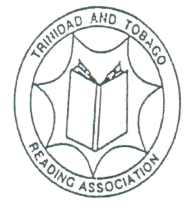 WEBSITE: tntreadingassociation.weebly.com;August 11, 2014Dear Members,The Trinidad and Tobago Reading Association thanks you for your support of its ventures over the academic year 2013 – 2014 and looks forward to your continued support in 2014 – 2015.  The names of the members of the new executive elected on July 19, 2014 can be found on page three.  A list of our events of the September to December 2014 may be found on page four.We are at this time seeking to update our records and would appreciate your assistance in completing the attached form and returning it to the association’s office or uploading it electronically to ttra1982@gmail.com  We would appreciate it if you can do so by September 30, 2014.  Payments for membership can be made to any branch of the Republic Bank A/C 440148546805.Kind regards,Joan WeekesTTRA PresidentNew Membership: $100Renewal: $80Name:       Address:    E-mail:       Telephone:     Institution:     Address:      Telephone:     Areas of Literacy Interest:   Visit our website at:  tntreadingassociation.weebly.com for membership forms.Sincerely,Membership SecretaryTRINIDAD AND TOBAGO READING ASSOCIATIONttra1982@gmail.comEXECUTIVE MEMBER 2014 – 2015OFFICENAME OF OFFICERPRESIDENTJoan WeekesPRESIDENT ELECTLynette T NoelVICE PRESIDENTCeronne PrevattSECRETARY (CORRES)Patricia PrescottSECRETARY  (RECORDING)Allison  MarcelleTREASURERMarian PayneMEMBERSHIP SECRETARYJanice QuaminaHONOUR COUNCILSr. Annetta Alexander SJCCHAIR OF RESEARCHLynette T NoelPUBLICITYMerle Hernandez